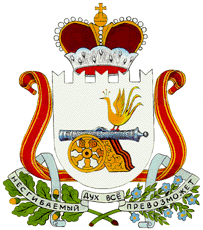 АДМИНИСТРАЦИЯ  ДОБРОМИНСКОГО СЕЛЬСКОГО ПОСЕЛЕНИЯ                     ГЛИНКОВСКОГО РАЙОНА  СМОЛЕНСКОЙ ОБЛАСТИ                                                                                      П О С Т А Н О В Л Е Н И Е от  15  сентября  2022 г.                            № 55 В соответствии с постановлением Администрации Доброминского сельского поселения Глинковского района Смоленской области от 12 апреля 2022 г. № 28 «Об утверждении Порядка принятия решения о разработке муниципальных программ Доброминского сельского поселения Глинковского района Смоленской области, их формирования и реализации»  Администрация  Доброминского сельского поселения Глинковского района Смоленской области п о с т а н о в л я е т:1. Внести в постановление Администрации Доброминского сельского поселения Глинковского района Смоленской области от 09.12.2016г. №76 «Об утверждении муниципальной программы «Развитие субъектов малого и среднего предпринимательства в  Доброминском сельском поселении  Глинковского района Смоленской области» (в редакции постановлений от 08.11.2018г. №38, от 15.10.2021г. №36а) следующие изменения:1) в преамбуле слова «от 14.03.2012 года № 16 «Об утверждении Порядка разработки, утверждения и реализации ведомственных целевых программ Доброминского сельского поселения Глинковского района Смоленской области» заменить словами «от 12.04.2022 г. №28 «Об утверждении Порядка принятия решения о разработке муниципальных программ Доброминского сельского поселения Глинковского района Смоленской области, их формирования и реализации»;2) муниципальную программу «Развитие субъектов малого и среднего предпринимательства в Доброминском сельском поселении Глинковского района Смоленской области» изложить в новой редакции (прилагается).Глава муниципального образованияДоброминского сельского поселенияГлинковского района Смоленской области                                     Л.В. ЛарионоваУтверждена постановлением Администрации Доброминского сельского поселения Глинковского района Смоленской области                            от  15.09.2022 года № 55Муниципальная программа«Развитие субъектов малого и среднего предпринимательства в Доброминском сельском поселении Глинковского района Смоленской области» ПАСПОРТмуниципальной программыОсновные положенияПоказатели муниципальной программыСтруктура муниципальной программыФинансовое обеспечение муниципальной программыСВЕДЕНИЯ о показателях муниципальной программыРаздел 1. Стратегические приоритеты в сфере реализации муниципальной программыВ соответствии с Федеральным законом от 24.07.2007 № 209-ФЗ «О развитии малого и среднего предпринимательства в Российской Федерации» вопросы развития малого и среднего предпринимательства отнесены к компетенции субъектов Российской Федерации, но должны быть решены на областном и муниципальном уровнях в процессе реализации региональных и муниципальных программ.Программа разработана с целью реализации основных положений указанного Федерального закона и направлена на осуществление государственной политики в области развития малого и среднего предпринимательства в районе.Необходимость разработки программы обусловлена возрастающей ролью субъектов малого и среднего предпринимательства в насыщении потребительского рынка товарами и услугами, в пополнении бюджетами налоговыми доходами, при этом сокращается уровень безработицы, на смену устаревшим технологиям и практикам приходят новые более современные.Особую роль малого и среднего предпринимательства в современных условиях определяют следующие факторы:- формирование конкурентной среды, цивилизованных рыночных отношений;- расширение ассортимента и повышение качества товаров (работ, услуг);- наличие со стороны сектора малого и среднего предпринимательства большого потенциала для создания новых рабочих мест, способствует снижению уровня безработицы и социальной напряженности в обществе;- повышение общего уровня доходов населения;- влияние предпринимательской деятельности на формирование бюджетов всех уровней;- формирование положительного общественного мнения о предпринимательской деятельности.Несмотря на положительные тенденции развития предпринимательства, выявлен ряд сдерживающих факторов:нестабильность федерального и налогового законодательства;недостаточное финансовое обеспечение за счет средств местных бюджетов муниципальных программ развития субъектов малого и среднего предпринимательства;низкий уровень инвестиций малых и средних предприятий в основной капитал;высокий уровень конкуренции;дефицит квалифицированных кадров, недостаточный уровень их профессиональной подготовки.Для эффективного решения перечисленных проблем малого и среднего бизнеса необходим комплексный подход, обеспечивающий одновременную координацию действий всех заинтересованных сторон: органов государственной власти и органов местного самоуправления, субъектов малого и среднего предпринимательства и организаций, образующих инфраструктуру поддержки предпринимательства.Целью муниципальной программы является обеспечение благоприятных условий для развития сферы малого и среднего предпринимательства как одного из факторов инновационного развития и улучшения отраслевой структуры экономики, социального развития и обеспечения стабильно высокого уровня занятости.Базовыми индикаторами достижения указанной цели выступают:- увеличение оборота малых и средних предприятий;- увеличение количества малых и средних предприятий – юридических лиц, индивидуальных предпринимателей;- увеличение доли занятого населения в секторе малого и среднего предпринимательства в общей численности занятого населения.Для достижения постановленной цели предусматривается решение следующих задач:1. Стимулирование спроса на продукцию малых и средних предприятий:- развитие конкуренции на локальных рынках;- поддержка малого и среднего предпринимательства в социальной сфере;- расширение доступа малых и средних предприятий к закупкам товаров, работ, услуг организациями государственного сектора экономики;- развитие торговли и потребительского рынка;- стимулирование спроса на продукцию малых и средних предприятий на основе повышения ее качества.2. Обеспечение доступности финансовых ресурсов для малых и средних предприятий.3. Повышение качества государственного регулирования в сфере малого и среднего предпринимательства:- сокращение административной нагрузки на малые и средние предприятия;- развитие рынка труда и обеспечение легализации работников малых и средних предприятий;- упрощение процедур доступа малых и средних предприятий к использованию объектов движимого и недвижимого имущества;- создание и развитие единой информационно-сервисной инфраструктуры для малых и средних предприятий;- развитие механизмов обратной связи и общественного мониторинга решений в сфере развития малого и среднего предпринимательства.4. Укрепление кадрового и предпринимательского потенциала:- развитие механизмов подготовки квалифицированных кадров для малых и средних предприятий;- раскрытие предпринимательского потенциала.Реализация намечаемых мероприятий будет способствовать устойчивому развитию малого и среднего предпринимательства, повышению эффективности функционирования данной сферы. Срок реализации мероприятий муниципальной программы: 2022-2024 годы. С учетом происходящих реформ в экономике страны и изменений в нормативно-законодательной базе, мероприятия и показатели программы могут корректироваться.Раздел 2. Сведения о региональных проектахФинансирование по региональным проектам в рамках муниципальной программы не предусмотрено.Раздел 3. Паспорта комплексов процессных мероприятийПАСПОРТкомплекса процессных мероприятий«Совершенствование нормативно-правовой базы предпринимательской деятельности и устранения административных барьеров на пути развития субъектов малого и среднего предпринимательства»Общие положенияПоказатели  реализации комплекса процессных мероприятий  ПАСПОРТкомплекса процессных мероприятий«Информационная и консультативная поддержка субъектов малого и среднего предпринимательства»Общие положенияПоказатели  реализации комплекса процессных мероприятий  Раздел 4. Оценка применения мер муниципального регулирования в части налоговых льгот, освобождений и иных преференций по налогам и сборам в сфере реализации  муниципальной программы «Развитие субъектов малого и среднего предпринимательства в Доброминском сельском поселении Глинковского района Смоленской области»В рамках данной муниципальной программы меры муниципального регулирования в части налоговых льгот, освобождений и иных преференций по налогам и сборам не применяются.Раздел 5. Сведения о финансировании структурных элементов муниципальной программы «Развитие субъектов малого и среднего предпринимательства в Доброминском сельском поселении Глинковского района Смоленской области»О внесении изменений в   постановление          АдминистрацииДоброминского сельского поселенияГлинковского района Смоленской области от 09.12.2016г. №76 Ответственный исполнитель муниципальной программыАдминистрация Доброминского сельского поселения Глинковского района  Смоленской области Ларионова Лариса ВикторовнаПериод  (этапы) реализации муниципальной программыЭтап I: 2016-2021 годыЭтап II: 2022-2024 годыЦели муниципальной программыПовышение роли субъектов малого и среднего  предпринимательства в экономике Доброминского сельского поселения, создание новых рабочих мест, повышение уровня и качества жизни населенияОбъемы финансового обеспечения за весь период реализации (по годам реализации и в разрезе источников финансирования на очередной финансовый год и 1, 2-й годы планового периода)Влияние на достижение целей муниципальной программыПовышение роли субъектов малого и среднего  предпринимательства в экономике Доброминского сельского поселения, создание новых рабочих мест, повышение уровня и качества жизни населения/ увеличение доходов местного бюджета за счет поступлений от субъектов малого и среднего  предпринимательства.№ п/пНаименование показателя, единица измеренияБазовое значение показателя2021 годПланируемое значение показателя Планируемое значение показателя Планируемое значение показателя № п/пНаименование показателя, единица измеренияБазовое значение показателя2021 год2022 год2023 год2024 год12345611.Число субъектов малого и среднего предпринимательства в расчете  на 10 тыс. человек населения, единиц2121212132.Количество субъектов малого и среднего предпринимательства, получивших нформационную, организационную и консультационную поддержку, единиц21212121№
п/пЗадача структурного элементаКраткое описание ожидаемых эффектов от реализации задачи структурного элементаКраткое описание ожидаемых эффектов от реализации задачи структурного элементаСвязь с показателями123341.1. Комплекс процессных мероприятий«Совершенствование нормативно-правовой базы предпринимательской деятельности и устранения административных барьеров на пути развития субъектов малого и среднего предпринимательства»1. Комплекс процессных мероприятий«Совершенствование нормативно-правовой базы предпринимательской деятельности и устранения административных барьеров на пути развития субъектов малого и среднего предпринимательства»1. Комплекс процессных мероприятий«Совершенствование нормативно-правовой базы предпринимательской деятельности и устранения административных барьеров на пути развития субъектов малого и среднего предпринимательства»1. Комплекс процессных мероприятий«Совершенствование нормативно-правовой базы предпринимательской деятельности и устранения административных барьеров на пути развития субъектов малого и среднего предпринимательства»Ответственный за выполнение комплекса процессных мероприятий - Глава муниципального образования Доброминского сельского поселения Глинковского района Смоленской области Ларионова Лариса ВикторовнаОтветственный за выполнение комплекса процессных мероприятий - Глава муниципального образования Доброминского сельского поселения Глинковского района Смоленской области Ларионова Лариса ВикторовнаОтветственный за выполнение комплекса процессных мероприятий - Глава муниципального образования Доброминского сельского поселения Глинковского района Смоленской области Ларионова Лариса ВикторовнаОтветственный за выполнение комплекса процессных мероприятий - Глава муниципального образования Доброминского сельского поселения Глинковского района Смоленской области Ларионова Лариса Викторовна1.1.Разработка предложений по принятию нормативно- правовых актов, направленных на поддержку субъектов малого и среднего предпринимательства по налогообложению и по применению льготных ставок по арендной плате за нежилые помещения муниципальной собственностиСоздание благоприятных условий для развития субъектов  малого и среднего  предпринимательстваСоздание благоприятных условий для развития субъектов  малого и среднего  предпринимательстваЧисло субъектов малого и среднего предпринимательства в расчете  на 10 тыс. человек населения, единиц. 2.2. Комплекс процессных мероприятий«Информационная и консультативная поддержка субъектов малого и среднего предпринимательства»2. Комплекс процессных мероприятий«Информационная и консультативная поддержка субъектов малого и среднего предпринимательства»2. Комплекс процессных мероприятий«Информационная и консультативная поддержка субъектов малого и среднего предпринимательства»2. Комплекс процессных мероприятий«Информационная и консультативная поддержка субъектов малого и среднего предпринимательства»Ответственный за выполнение комплекса процессных мероприятий - Глава муниципального образования Доброминского сельского поселения Глинковского района Смоленской области Ларионова Лариса ВикторовнаОтветственный за выполнение комплекса процессных мероприятий - Глава муниципального образования Доброминского сельского поселения Глинковского района Смоленской области Ларионова Лариса ВикторовнаОтветственный за выполнение комплекса процессных мероприятий - Глава муниципального образования Доброминского сельского поселения Глинковского района Смоленской области Ларионова Лариса ВикторовнаОтветственный за выполнение комплекса процессных мероприятий - Глава муниципального образования Доброминского сельского поселения Глинковского района Смоленской области Ларионова Лариса Викторовна2.1.Привлечение субъектов малого и среднего предпринимательства к участию в проводимых конкурсах и аукционах на право заключения договоров аренды или продажи земельных участков, нежилых помещений в рамках действующего законодательстваПривлечение субъектов малого и среднего предпринимательства к участию в проводимых конкурсах и аукционах на право заключения договоров аренды или продажи земельных участков, нежилых помещений в рамках действующего законодательстваОбеспечение доступа субъектов малого и среднего предпринимательства к объектам муниципальной собственностиКоличество субъектов малого  и среднего предпринимательства, получивших информационную и консультативную поддержку2.2.Привлечение субъектов малого и среднего предпринимательства к участию в конкурсах, аукционах, котировках по размещению муниципальных заказов  на поставку (закупку) продукции (товаров, услуг)Привлечение субъектов малого и среднего предпринимательства к участию в конкурсах, аукционах, котировках по размещению муниципальных заказов  на поставку (закупку) продукции (товаров, услуг)Получение субъектами малого и среднего предпринимательства права на заключение муниципальных контрактов на поставку товаров, оказание услуг и выполнение работ для муниципальных нуждКоличество субъектов малого  и среднего предпринимательства, получивших информационную и консультативную поддержку2.3.Размещение на официальном сайте Администрации в сети «Интернет» материалов о  субъектах малого и среднего  предпринимательстваРазмещение на официальном сайте Администрации в сети «Интернет» материалов о  субъектах малого и среднего  предпринимательстваФормирование положительного общественного мнения о субъектах малого и среднего предпринимательстваКоличество субъектов малого и среднего предпринимательства, получивших информационную, организационную и консультационную поддержку2.4Освещение в СМИ деятельности субъектов малого и среднего предпринимательства Администрацией муниципального образования «Глинковский район» Смоленской областиОсвещение в СМИ деятельности субъектов малого и среднего предпринимательства Администрацией муниципального образования «Глинковский район» Смоленской областиФормирование положительного общественного мнения о субъектах малого и среднего предпринимательстваКоличество субъектов малого и среднего предпринимательства, получивших информационную, организационную и консульт. поддержку2.5Анализ статистических данных, предоставляемых субъектами малого и среднего  предпринимательства в органы государственной статистики (по видам экономической деятельности), ежегодный мониторинг деятельности субъектов малого и среднего  предпринимательстваАнализ статистических данных, предоставляемых субъектами малого и среднего  предпринимательства в органы государственной статистики (по видам экономической деятельности), ежегодный мониторинг деятельности субъектов малого и среднего  предпринимательстваПолучение объективной информации о состоянии  субъектов малого и среднего предпринимательства в районеКоличество субъектов малого и среднего предпринимательства, получивших информационную, организационную и консультационную поддержку2.6Проведение районных мероприятий, посвященные "Дню предпринимателя"Проведение районных мероприятий, посвященные "Дню предпринимателя"Формирование положительного общественного мнения о субъектах малого и среднего предпринимательствеЧисло субъектов малого и среднего предпринимательства в расчете  на 10 тыс. человек населения, единиц; 2.7Поощрение лучших предпринимателей сувенирами, проведение конкурсов Поощрение лучших предпринимателей сувенирами, проведение конкурсов Содействие развитию рынка сбыта для субъектов малого и ср. предпринимательства в области, повышение статуса предприним-й деятельностиЧисло субъектов малого и среднего предпринимательства в расчете  на 10 тыс. человек населения, единиц; Наименование муниципальной программы/источник финансового обеспеченияОбъем финансового обеспечения по годам (этапам) реализации  (рублей)Объем финансового обеспечения по годам (этапам) реализации  (рублей)Объем финансового обеспечения по годам (этапам) реализации  (рублей)Объем финансового обеспечения по годам (этапам) реализации  (рублей)Наименование муниципальной программы/источник финансового обеспечениявсего2022 год2023 год2024 год12345Развитие субъектов малого и среднего предпринимательства в Доброминском сельском поселении Глинковского района Смоленской области0000федеральный бюджет0000областной бюджет0000местный бюджет0000внебюджетные средства0000Приложениек паспорту муниципальной программы «Развитие субъектов малого и среднего предпринимательства в Доброминского сельском поселении Глинковского района Смоленской области»№
п/пНаименование  
показателяМетодика расчета показателя или источник получения информации о значении показателя (наименование формы статистического наблюдения, реквизиты документа об утверждении методики и т.д.)1231.Число субъектов малого и среднего предпринимательства в расчете  на 10 тыс. человек населения, единицСайт Смоленскстатаhttps://sml.gks.ru/2Количество субъектов малого и среднего предпринимательства, получивших информационную, организационную и консультационную поддержку, единицИсточник получения информации: Единый реестр субъектов малого и среднего предпринимательства - получателей поддержки»Ответственный за выполнение комплекса процессных мероприятийГлава муниципального образования Доброминского сельского поселения Глинковского района  Смоленской области Ларионова Лариса ВикторовнаСвязь с муниципальной программой«Развитие субъектов малого и среднего предпринимательства в Доброминском сельском поселении Глинковского района Смоленской области» № п/пНаименование показателя реализации Единица измеренияБазовое значение показателя реализации 2021 годПланируемое значение показателя реализации на очередной финансовый год и плановый периодПланируемое значение показателя реализации на очередной финансовый год и плановый периодПланируемое значение показателя реализации на очередной финансовый год и плановый период№ п/пНаименование показателя реализации Единица измеренияБазовое значение показателя реализации 2021 год2022 год2023 год2024год12345671.Число субъектов малого и среднего предпринимательства в расчете  на 10 тыс. человек населенияединиц21212121Ответственный за выполнение комплекса процессных мероприятийГлава муниципального образования Доброминского сельского поселения Глинковского района  Смоленской области Ларионова Лариса ВикторовнаСвязь с муниципальной программой«Развитие субъектов малого и среднего предпринимательства в Доброминском сельском поселении Глинковского района Смоленской области» № п/пНаименование показателя реализации Единица измеренияБазовое значение показателя реализации 2021 годПланируемое значение показателя реализации на очередной финансовый год и плановый периодПланируемое значение показателя реализации на очередной финансовый год и плановый периодПланируемое значение показателя реализации на очередной финансовый год и плановый период№ п/пНаименование показателя реализации Единица измеренияБазовое значение показателя реализации 2021 год2022 год2023 год2024год12345671Количество субъектов малого и среднего предпринимательства, получивших информационную, организационную и консультационную поддержкуединиц21212121№п/пНаименованиеИсточник финансированияОбъем средств на реализацию муниципальной программы на очередной финансовый год и плановый период (рублей)Объем средств на реализацию муниципальной программы на очередной финансовый год и плановый период (рублей)Объем средств на реализацию муниципальной программы на очередной финансовый год и плановый период (рублей)Объем средств на реализацию муниципальной программы на очередной финансовый год и плановый период (рублей)№п/пНаименованиеИсточник финансированиявсего2022 год2023 год2024 год12345671.Комплекс процессных мероприятий «Совершенствование нормативно-правовой базы предпринимательской деятельности и устранения административных барьеров на пути развития субъектов малого и среднего предпринимательства»1.Комплекс процессных мероприятий «Совершенствование нормативно-правовой базы предпринимательской деятельности и устранения административных барьеров на пути развития субъектов малого и среднего предпринимательства»1.Комплекс процессных мероприятий «Совершенствование нормативно-правовой базы предпринимательской деятельности и устранения административных барьеров на пути развития субъектов малого и среднего предпринимательства»1.Комплекс процессных мероприятий «Совершенствование нормативно-правовой базы предпринимательской деятельности и устранения административных барьеров на пути развития субъектов малого и среднего предпринимательства»1.Комплекс процессных мероприятий «Совершенствование нормативно-правовой базы предпринимательской деятельности и устранения административных барьеров на пути развития субъектов малого и среднего предпринимательства»1.Комплекс процессных мероприятий «Совершенствование нормативно-правовой базы предпринимательской деятельности и устранения административных барьеров на пути развития субъектов малого и среднего предпринимательства»1.Комплекс процессных мероприятий «Совершенствование нормативно-правовой базы предпринимательской деятельности и устранения административных барьеров на пути развития субъектов малого и среднего предпринимательства»1.Развитие субъектов малого и среднего предпринимательства в Доброминском сельском поселении Глинковского района Смоленской областиСредства местного бюджета0000Итого по комплексному мероприятию:Итого по комплексному мероприятию:2.Комплекс процессных мероприятий«Информационная и консультативная поддержка субъектов малого и среднего предпринимательства»2.Комплекс процессных мероприятий«Информационная и консультативная поддержка субъектов малого и среднего предпринимательства»2.Комплекс процессных мероприятий«Информационная и консультативная поддержка субъектов малого и среднего предпринимательства»2.Комплекс процессных мероприятий«Информационная и консультативная поддержка субъектов малого и среднего предпринимательства»2.Комплекс процессных мероприятий«Информационная и консультативная поддержка субъектов малого и среднего предпринимательства»2.Комплекс процессных мероприятий«Информационная и консультативная поддержка субъектов малого и среднего предпринимательства»2.Комплекс процессных мероприятий«Информационная и консультативная поддержка субъектов малого и среднего предпринимательства»2.Поощрение лучших предпринимателей сувенирами, проведение конкурсовСредства местного бюджета0000Итого по комплексному мероприятию:Итого по комплексному мероприятию:0000Всего по муниципальной программе, в том числе:Всего по муниципальной программе, в том числе:Всего по муниципальной программе, в том числе:0000средства местного бюджетасредства местного бюджетасредства местного бюджета0000средства областного бюджетасредства областного бюджетасредства областного бюджета0000средства федерального бюджетасредства федерального бюджетасредства федерального бюджета0000внебюджетные источникивнебюджетные источникивнебюджетные источники0000